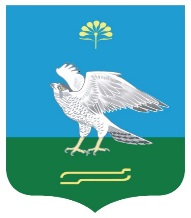 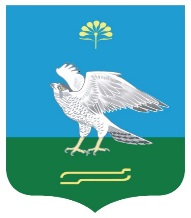                                                                        № 13                                                              О внесении дополнений в постановление № 15 от 15.04.2021 г. «Об утверждении Положения и состава комиссии по соблюдению требований к служебному поведению муниципальных служащих администрации сельского поселения Зильдяровский сельсовет муниципального района Миякинский район и урегулированию конфликта интересов»На основании протеста прокуратуры Миякинского района от 04.03.2024 г. № 14-01-2024/Прдп142-24-20800058, в соответствии с Указом Президента Российской Федерации от 01.07.2010 № 821 «О комиссиях по соблюдению требований к служебному поведению федеральных государственных служащих и урегулированию конфликта интересов», Федеральным законом от 10.07.2023 N 286-ФЗ «О внесении изменений в отдельные законодательные акты Российской Федерации», Федеральным законом от 25.12.2008 №273-ФЗ «О противодействии коррупции», руководствуясь Федеральным законом от 06.10.2003 №131-ФЗ «Об общих принципах организации местного самоуправления в Российской Федерации», в целях приведения в соответствие с действующим законодательством муниципальных нормативных правовых актов, ПОСТАНОВЛЯЮ: 1. Дополнить постановление администрации сельского поселения Зильдяровский сельсовет муниципального района Миякинский район Республики Башкортостан № 15 от 15.04.2021 г.   подпунктом 18.1. следующего содержания:     - Депутат, член выборного органа местного самоуправления, выборное должностное лицо местного самоуправления, иное лицо, замещающее муниципальную должность, освобождаются от ответственности за несоблюдение ограничений и запретов, требований о предотвращении или об урегулировании конфликта интересов и неисполнение обязанностей, установленных настоящим Федеральным законом и другими федеральными законами в целях противодействия коррупции, в случае, если несоблюдение таких ограничений, запретов и требований, а также неисполнение таких обязанностей признается следствием не зависящих от указанных лиц обстоятельств в порядке, предусмотренном частями 3 - 6 статьи 13 Федерального закона от 25 декабря 2008 года N 273-ФЗ "О противодействии коррупции".        2.Настоящее Постановление разместить в сети Интернет на официальном сайте администрации и обнародовать на информационном стенде сельского поселения Зильдяровский сельсовет.        3. Контроль исполнения настоящего постановления оставляю за собой.Глава  сельского поселения                                        З.З.Идрисов